   ОСНОВНО УЧИЛИЩЕ ,,ХРИСТО БОТЕВ”, С. БРЕСТ, ОБЛ. ПЛЕВЕН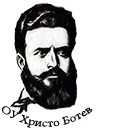 ул. „Странджа”  №39, тел. 06563/20-48, e-mail: ou_brest@abv.bg                                                                                    ЗАПОВЕД      № РД  16-129/14.03.2018 г.                                                 На основание чл.259, ал.1 от ЗПУО, чл. 19 от Наредба 12/2016 година на МОН, чл. 41, ал. 1 от Наредба 10 за организация на дейностите в училищното образованиеОПРЕДЕЛЯМ:Училищен план-прием за учебната 2018/2019 година, както следва:1. клас -  1 паралелка- целодневен режим  на обучение 5. Клас – 1 паралелка – едносменен режим на обучениеЦелодневен режим на обучение за учениците от следните класовеІ-ІV клас – сборна паралелкаЗа свободни да се считат местата в класовете от съответния етап до максимален брой ученици, съобразно нормативната уредба. Заявления за запълване на свободните места в паралелките да се подават до 14.09.2017 година. При необходимост се назначава комисия за разглеждане на постъпилите заявления.Настоящата заповед да се сведе до знанието на заинтересованите лица.Контрол по изпълнението на заповедта възлагам  Снежанка Георгиева – председател на комисията по прием –І-V клас.МАРИЯ ЗАМФИРОВАДиректор на ОУ ,,Христо Ботев”с. Брест   ЗАПОЗНАТИ СЪС ЗАПОВЕДТА:№ по редИме и фамилияЗаемана длъжност Подпис на лицето1.Галя Рачевастарши учител2.Снежанка Николовастарши учител3.Стефан Бетовстарши учител4.Стела Христовастарши учител5.Ана Ангеловастарши учител6.Веселка Николовастарши учител7.Илонка Митковастарши учител8.Венцислав Георгиевучител9.Мария Илиеваучител ЦДО